11.	ICT odborníci ve firmáchStále větší digitalizace ekonomiky vyžaduje rostoucí počet specialistů v oblasti ICT. Za posledních 10 let vzrostl podíl ICT odborníků na celkovém počtu zaměstnanců v České republice 1,5 krát, přesto jich je tu stále nedostatek. Z firem s 10 a více zaměstnanci, které zaměstnávají ICT odborníky, jich třetina deklarovala, že měly v roce 2018 volná místa, pro které bylo těžké sehnat ICT odborníka/(y) s odpovídajícími znalostmi a dovednostmi. Tyto problémy trápí nejčastěji subjekty působící v oboru Činnosti v oblasti IT.Hlavní zjištěníV roce 2019 zaměstnávala ICT odborníky pro své potřeby pětina firem. ICT odborníci tvořili 3 % všech zaměstnaných osob v podnikatelském sektoru ČR. Nejvíce ICT odborníků nacházíme tradičně v odvětvové sekci CZ-NACE J Informační a komunikační činnosti, zvláště pak v oboru Činnosti v oblasti IT, kde alespoň jeden ICT odborník je zaměstnán v devíti podnicích z deseti. Na všech zaměstnaných ve výše zmíněném odvětví se tito ICT odborníci podílí 59 %. Podíl ICT odborníků na celkové pracovní síle je nepatrně vyšší ve velkých firmách s více než 250 zaměstnanci.Podíl ICT odborníků zaměstnaných v českých firmách se za posledních 10 let měnil jen velmi pozvolně. V roce 2009 zaměstnávaly podniky s deseti a více zaměstnanci v ČR 2,1 % ICT specialistů, v roce 2019 byl jejich podíl 3 %.Desetina firem (11 %) nabízela v roce 2018 možnost specializovaného školení svým ICT profesionálům. Pokud vezmeme v úvahu pouze firmy zaměstnávající IT odborníky, specializované školení jim nabízela více než polovina z nich (56 %), především velké společnosti (77 %), a z hlediska odvětvového to byly nejčastěji firmy působící v činnostech souvisejících s IT nebo v telekomunikacích. Nové ICT odborníky hledalo nebo přijalo v průběhu roku 2018 do zaměstnaneckého poměru 8 % firem s 10 a více zaměstnanci. Jednalo se častěji o velké společnosti s více než 250 zaměstnanci. Z hlediska oborů byla největší poptávka po ICT profesionálech ze strany firem zabývajících se činnostmi v oblasti IT (75 %). Nejméně ICT odborníků naopak hledaly nebo nově zaměstnávaly firmy působící v oblasti stravování a pohostinství či poskytování ubytování. Pokud vezmeme v potaz pouze firmy, které již ICT odborníky zaměstnávají, nové IT specialisty hledaly nebo přijaly dvě pětiny z nich (40 %).Problém zaplnit v roce 2018 volná místa vyhrazená pro ICT oborníky s odpovídající kvalifikací mělo 6,5 % firem (resp. třetina firem, které je již zaměstnávají). Tyto problémy přiznávají výrazně častěji velké firmy s 250 a více zaměstnanci (34 % všech velkých firem, resp. 42 % velkých firem, které je již zaměstnávají). Tento problém nejčastěji deklarují subjekty působící v oblasti IT – více než 70 % z nich. Ve srovnání s ostatními zeměmi EU byly podniky působící v ČR v zaměstnávání ICT odborníků v roce 2018 na evropském průměru, podobně jako podniky např. ve Slovinsku, v Chorvatsku, v Bulharsku či v sousedním Německu a Rakousku. Nejvíce firem zaměstnávajících ICT odborníky najdeme v roce 2018 v Irsku (32 %). Pokud bychom porovnávali jen situaci ve velkých podnicích s více než 250 zaměstnanci, byly by za rok 2018 české firmy v zaměstnávání ICT odborníků na devátém místě, nad průměrem EU28. Nad průměrem EU28 byly české firmy za rok 2017 v poskytování školení svým ICT odborníkům. V porovnání velkých firem poskytujících školení svým zaměstnancům jsou české firmy s více než 250 zaměstnanci dokonce v první desítce – patříme mezi státy, kde více než 60 % velkých subjektů vzdělává své ICT odborníky ve specializovaných IT kurzech. České firmy také nadprůměrně častěji než v jiných evropských zemích přiznávají, že pokud nějakého ICT specialistu hledají, mají problémy najít vhodného pracovníka s odpovídajícími dovednostmi. Nejvíce se s tímto problémem potýkají v Nizozemsku, na Maltě a v Lucembursku, nejméně naopak v Rumunsku a v Polsku. Tab. 11.1: ICT odborníci ve firmách s 10 a více zaměstnanci v ČR v roce 2019 Tab. 11.2: Zaměstnávání ICT odborníků ve firmách s 10 a více zaměstnanci v ČR v roce 2018Zdroj: Český statistický úřad, 2019Graf 11.1: Firmy s 10 a více zaměstnanci v zemích EU zaměstnávající ICT odborníky v roce 2018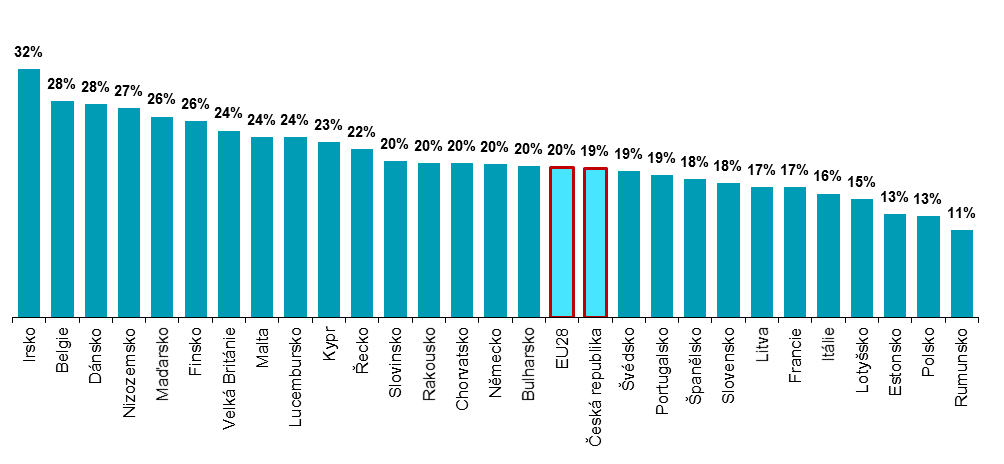 podíl na celkovém počtu firem s 10 a více zaměstnanci v dané zemi                               zdroj dat: Eurostat, prosinec 2018Graf 11.2: Firmy s 10 a více zaměstnanci v zemích EU, které měly v roce 2017 volné pracovní pozice, pro které bylo těžké najít ICT odborníka/(y) s odpovídajícími dovednostmi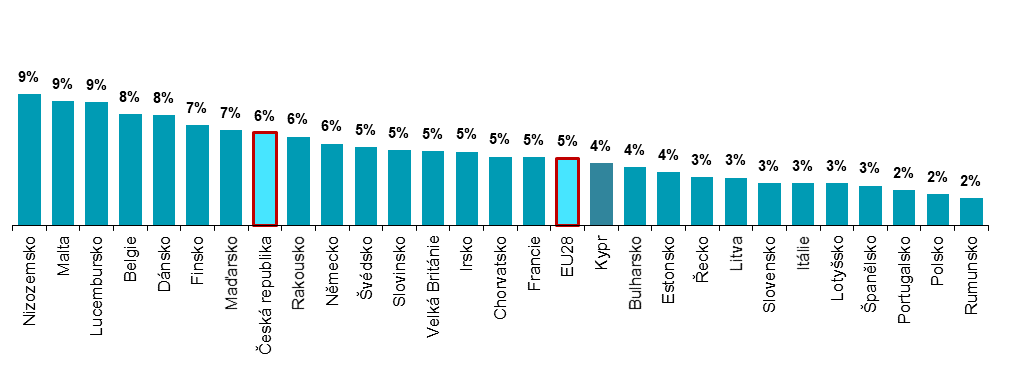 podíl na celkovém počtu firem s 10 a více zaměstnanci v dané zemi                               zdroj dat: Eurostat, prosinec 2018Graf 11.3: ICT odborníci zaměstnaní ve firmách s 10 a více zaměstnanci v ČR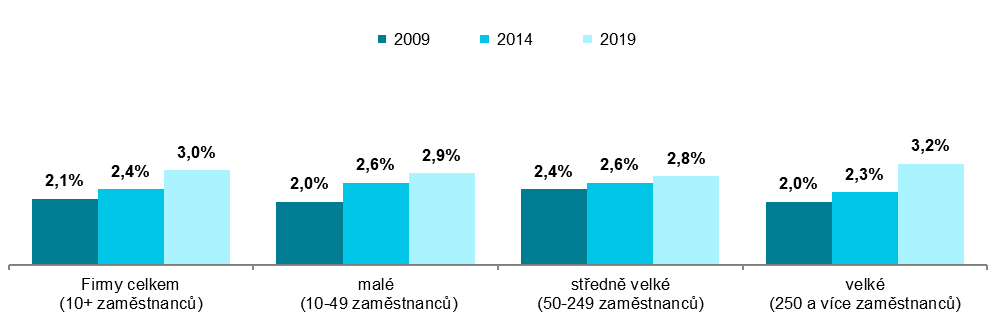 podíl počtu ICT odborníků na celkovém počtu zaměstnanců pracujících ve firmách s 10 a více zaměstnanci v dané velikostní skupině v daných letechZdroj: Český statistický úřad, 2019Firmy zaměstnávající ICT odborníkyICT odborníci zaměstnaní ve firmáchFirmy zaměstnávající ICT odborníkyICT odborníci zaměstnaní ve firmáchpodíl na celkovém počtu firem v dané velikostní a odvětvové skupině (v %)podíl na celkovém počtu zaměstnanců pracujících ve firmách v dané velikostní a odvětvové skupině (v %)Firmy celkem (10+)20,4 3,0 Velikost firmy  10–49 zaměstnanců12,7 2,9   50–249 zaměstnanců40,8 2,8   250 a více zaměstnanců80,5 3,2 Odvětví (ekonomická činnost)  Zpracovatelský průmysl22,6 0,9   Výroba a rozvod energie, plynu, tepla30,0 1,3   Stavebnictví9,7 1,0   Obchod a opravy motorových vozidel19,0 1,1   Velkoobchod22,8 1,7   Maloobchod19,5 1,6   Doprava a skladování9,2 0,7   Ubytování14,1 0,6   Stravování a pohostinství5,2 0,4   Činnosti cestovních agentur a kanceláří22,1 3,1   Audiovizuální činnosti; vydavatelství58,4 12,5   Telekomunikační činnosti86,8 23,3   Činnosti v oblasti IT91,1 58,5   Činnosti v oblasti nemovitostí17,8 1,7   Profesní, vědecké a technické činnosti19,3 3,7   Ostatní administrativní a podpůrné činnosti12,0 0,7 Firmy, které:Firmy, které:Firmy, které:Firmy, které:Firmy, které:Firmy, které:Firmy, které:Firmy, které:poskytovaly ICT odborníkům školení hledaly či přijaly nové ICT odborníkyměly problémy najít ICT odborníkyposkytovaly ICT odborníkům školení poskytovaly ICT odborníkům školení hledaly či přijaly nové ICT odborníkyměly problémy najít ICT odborníkypodíl na celkovém počtu firem v dané velikostní a odvětvové skupině (v %)podíl na celkovém počtu firem v dané velikostní a odvětvové skupině (v %)podíl na celkovém počtu firem v dané velikostní a odvětvové skupině (v %)podíl na celkovém počtu firem v dané velikostní a odvětvové skupině (v %)podíl na celkovém počtu firem zaměstnávajících ICT odborníky v dané velikostní a odvětvové skupině (v %)podíl na celkovém počtu firem zaměstnávajících ICT odborníky v dané velikostní a odvětvové skupině (v %)podíl na celkovém počtu firem zaměstnávajících ICT odborníky v dané velikostní a odvětvové skupině (v %)podíl na celkovém počtu firem zaměstnávajících ICT odborníky v dané velikostní a odvětvové skupině (v %)Firmy celkem (10+)11,3 8,1 6,5 55,5 55,5 39,9 32,1 Velikost firmy  10–49 zaměstnanců5,7 5,0 4,1 44,7 44,7 39,2 32,6   50–249 zaměstnanců24,8 14,2 11,0 60,7 60,7 34,8 27,1   250 a více zaměstnanců61,8 43,1 33,5 76,8 76,8 53,5 41,7 Odvětví (ekonomická činnost)  Zpracovatelský průmysl12,2 7,1 4,8 54,1 54,1 31,4 21,4   Výroba a rozvod energie, plynu, tepla20,3 9,4 5,9 67,7 67,7 31,2 19,6   Stavebnictví4,5 3,8 2,8 46,7 46,7 39,7 29,2   Obchod a opravy motorových vozidel7,3 2,0 1,8 38,4 38,4 10,6 9,5   Velkoobchod12,2 6,6 5,3 53,8 53,8 29,1 23,4   Maloobchod9,2 6,4 5,4 47,4 47,4 33,1 27,6   Doprava a skladování4,1 2,5 1,9 44,3 44,3 26,9 20,0   Ubytování3,1 1,7 1,3 21,9 21,9 12,2 9,3   Stravování a pohostinství1,6 1,4 1,1 30,8 30,8 27,5 20,3   Činnosti cestovních agentur a kanceláří13,1 15,0 12,8 59,2 59,2 67,6 57,6   Audiovizuální činnosti; vydavatelství39,0 34,9 29,8 66,7 66,7 59,7 51,0   Telekomunikační činnosti59,4 52,0 49,9 68,4 68,4 59,9 57,4   Činnosti v oblasti IT69,3 75,2 70,7 76,0 76,0 82,5 77,6   Činnosti v oblasti nemovitostí7,6 3,3 2,6 42,5 42,5 18,7 14,6   Profesní, vědecké a technické činnosti11,2 8,6 7,2 58,2 58,2 44,8 37,4   Ostatní administrativní a podpůrné činnosti5,9 5,7 3,7 49,5 49,5 47,2 30,7 